Interpretation von Einzelaussagen im Kontext6. und 7. Bild Galilei – Markante Zitate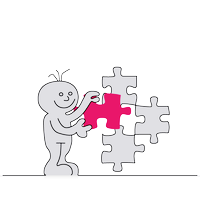 Interpretationsauftrag:Interpretiert eines dieser Zitate in Partnerarbeit schriftlich. Achtet dabei unter anderem auf folgende Aspekte:Findet hier uneigentliches Sprechen statt? Was wird eigentlich ausgedrückt?In welcher Weise steht die Aussage in Beziehung zu den vorangegangenen Aussagen bzw. zum Kontext des Dramas?Wie wird mit vorangegangenen Aussagen umgegangen? Spöttisch, drohend, sarkastisch, ignorant, anerkennend?Welche Haltung des Sprechers drückt sich aus? Werden Hierarchien sichtbar?Was ist die Absicht/Intention des Sprechers?Formulierungshilfen (Schwerpunkt uneigentliches Sprechen)… bezieht sich in kritischer/spöttischer/herablassender Art und Weise auf …… spiel auf die Aussage [z.B. Galileis] an. Dieser hatte behauptet/angemerkt/ausgedrückt …… versucht anzudeuten/ deutet an …… spricht eine Drohung/eine Beleidigung/eine Herabwürdigung in verklausulierter Weise aus…… in Form einer/s Metapher/rhetorischen Frage/Euphemismus/Hyperbel/Metapher/Personifikation… dies ist eindeutig ironisch gemeint, da …… diese Metapher soll ausdrücken, dass …… mittels einer Personifikation wird verdeutlicht…… auf diese Weise verleiht [der Sprecher] seiner Aussage […] Nachdruck/zusätzliches Gewicht/besondere Bedeutung… mithilfe dieses Euphemismus‘ versucht [der Sprecher] zu beschönigen/ zu mäßigen / aufzuwerten/ zu vertuschen / zu besänftigen… er stellt pointiert dar/ er widerlegt / er erwidert schlagfertig/ er provoziertS. 59Die Venus steht schon ganz schief. Ich sehe nur noch ihren halben Hintern, Hilfe!S. 60Ich frage, was ist besser, eine Mondfinsternis drei Tage später als im Kalender zu erleben oder die ewige Seligkeit niemals?S. 61Es gibt auch nicht Mensch und Tier, der Mensch selber ist ein Tier, es gibt nur Tiere.S. 61Würde er so wohin seinen Sohn schicken?S. 62… ich sehe nicht mehr allzu gut, aber das sehe ich doch, dass Sie diesem Menschen […] auffallend gleichen?S. 63Sie hat gesiegt!S. 65Das entspricht nicht unseren Gehältern, wissen Sie.S. 66Das sagt Salomo, und was sagt Galilei?S. 67Wo da Ochsen sind, da ist der Stall unrein. Aber viel Gewinn ist durch die Stärke des Ochsen.S. 67Er besteht auf einer ernsten Unterhaltung.S. 68Wie, Gott hat nicht sorgfältig genug Astronomie studiert, bevor er die Heilige Schrift verfasste? Lieber Freund!S. 69Wiederholen Sie das.S. 70Schütten Sie das Kind nicht mit dem Bade aus, Freund Galilei.S. 72Im Haus des Fischers isst man nicht Fisch, wie?